Задачи: Формировать представления детей о защитниках Отечества в разные исторические периоды. Прививать интерес к истории и культуре русского народа, воспитывать чувство патриотизма. Развивать художественно-образное мышление. Формировать положительные эмоции, чувство радости от участия в разных видах деятельности на развлечении.Дети под марш входят в зал и проходят к своим местам.Вед:Дорогие дети! Уважаемые гости! Сегодня мы отмечаем замечательныйпраздник – День защитника Отечества. От всей души поздравляем всехотважных российских воинов и благодарим их за ратный труд иверность Отечеству.Прекрасна наша родная земля. Она дарит нам хлеби воду из родников. Мы любуемся ее красотой. Но защитить себя онане может. Поэтому защита родной земли – обязанность всех, кто ест еехлеб, пьет ее воду и любуется ее красотой. Это очень высокое звание –защитник Родины.1 мальч. Защитник отечества – звание гордое,Его все мальчишки готовы носить.	Но нужно быть смелым, выносливым, твердым,	Со спортом для этого нужно дружить.Вед:Мы с вами живем в мирное время. Нам не нужна война. Я смотрю наберезку под моим окном. Как прекрасна ее кружевная крона, маленькиетреугольные листики, трепещущие на ветру. Но не было бы этойкрасоты, если бы там, в глубине земли, не было питающих ее корней,таких необходимых для всего живого.И у всякого народа душу народную питают спрятанные в глубиневеков корни. Интересно заглянуть туда, в глубь истории народной,понять, как мы связаны со своими корнями. Повернем колесо истории,и оно покажет нам защитников нашей страны с глубокой древности донаших дней.В стародавние времена со всех сторон Русь была окруженамногочисленными врагами.  Для защиты от вражеских набегов ставились границы, а на нихдозоры (пограничники). Службу на границах (заставах) несли самыесильные и умелые воины, которых русский народ называл богатырями.Вам, ребята, наверное, знакомы имена знаменитых былинных героев.Давайте вспомним их имена: Илья Муромец, Добрыня Никитич, АлешаПопович, Никита Кожемяка.Звучит вступление к песне «Богатырская сила», выходят мальчики-богатыри, исполняют песню.Песня «Богатырская сила» (группа «Улыбка»)1-й богатырь: Кто за Родину дерется, тому двойная сила дается.2-й богатырь: Родина-мать, умей за нее постоять.3-й богатырь: В мире нет краше Родины нашей.Вед: Славные богатыри! Спасибо вам, что вы нам мудрые русскиепословицы напомнили! От них веет богатырской силой. А какие у васдоспехи! Чтоб их носить нужна недюжинная сила.Под музыку богатыри проходят на места.Вед:Колесо истории крутится дальше, минули времена былинныхбогатырей. Но русское воинство продолжало расти и крепнуть. ВРоссии появились гусарские эскадроны – легкая кавалерия. Гусарысмело бросались в бой на своих быстрых конях, виртуозно владелисаблей, шпагой, побеждали врага не числом, а умением. До сих пор вРоссии помнят славную гусарскую эпоху.Под барабанный бой выходят мальчики-гусары.Гусар: Мы смелые гусары, мы носим кивера.Российской нашей армииВсе гусары: Ура! Ура! Ура!Песня «Гусарская эпоха»(группа «Родничок» и социальная)Вед: Прошли гусарские времена, а дух той славной эпохи остался, он живет всердце каждого истинного патриота, бойца современной армии.Выходят мальчики – десантники.Песня «Марш десантников» (группа «Незабудка» и «Василек»)Вед:Ребята, как вы думаете, каким должен быть защитник Родины? (ответыдетей) А вы хотите быть похожими на отважных героев – защитниковРодины? Хотелось бы вам стать сильными, умными, смелыми?Предлагаю вам посоревноваться в силе, ловкости и смекалке. За победув каждом соревновании вы получите вот такую звезду, а в концесоревнований мы посмотрим, у кого больше звезд.Итак, первоесоревнование пришло к нам из глубокой древности, со временбогатырей.Игра «Срази дракона»(всем командам вручаются звезды)Вед: Во все времена воины славились не только умением сражаться, но и умением держать себя в танце. И сейчас я предлагаю богатырям  показать свое умение танцевать. А помогут вам наши красны девицы.«Кадриль» (танцуют богатыри с красными  девицами)Вед:Следующее соревнование – из эпохи гусар.Игра «Возьми платочек»(ребенок на «коне» на скаку выхватывает платочек из рук барышни)Вед: Ну, а теперь гусары приглашают своих барышень на танец мазурку.Танец «Мазурка»(танцуют гусары с барышнями)Вед:Следующее испытание нам предлагают наши современные воины-десантники. Прыжки с парашютом.Игра «Парашютисты»Вед: Десантники приглашают своих девочек на вальс.Танец «Вальс»(танцуют десантники с девочками)Вед:И последнее испытание – строевая подготовка.Дети каждой команды маршируют по кругу, выполняют команды по строевой подготовке. В конце соревнований подсчитываются звезды, командам вручаются медали: «За ловкость», «За меткость», «За смелость».Вед: молодцы, ребята, вы показали себя сегодня смелыми, ловкими, умелыми. И мы хотим предложить нашим папам тоже принять участие в нашем конкурсе. Сначала мы проверим ваши знания о военном оружии. Я буду называть вам оружие, а вы – эпоху, когда оно использовалось.«Назови оружие«Продолжи пословицу»А теперь уважаемые папы предлагаем вам посоревноваться в ловкости.«Волейбол с воздушными шарами».Вед: Дорогие дети! Будьте сильными, смелыми, любите свою Родину и старайтесь быть похожими на защитников святой Руси, о которых мысегодня вам рассказали. Мирного неба, солнца и хлеба всем вам – и детям, и взрослым. С праздником!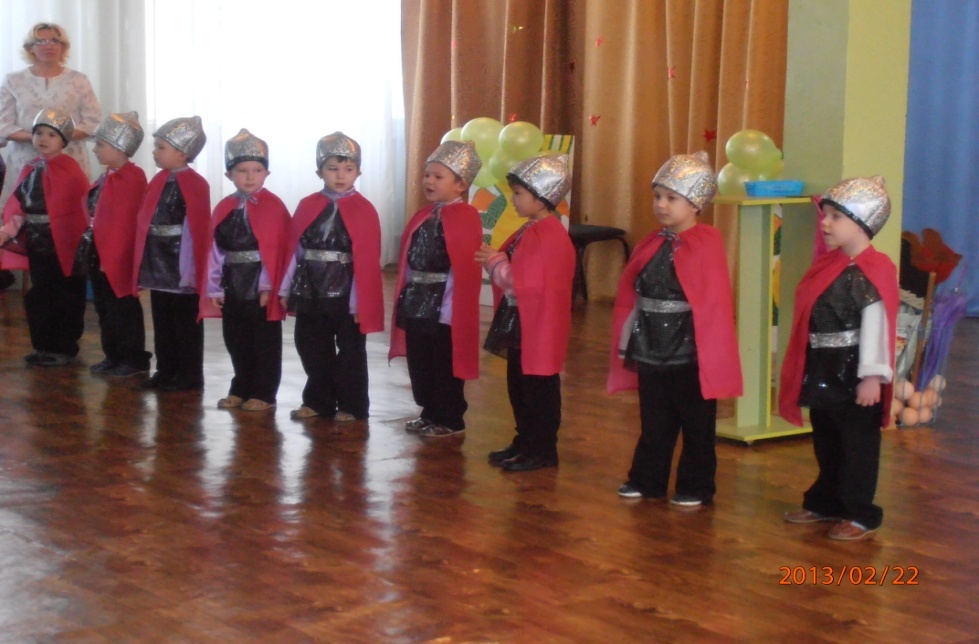 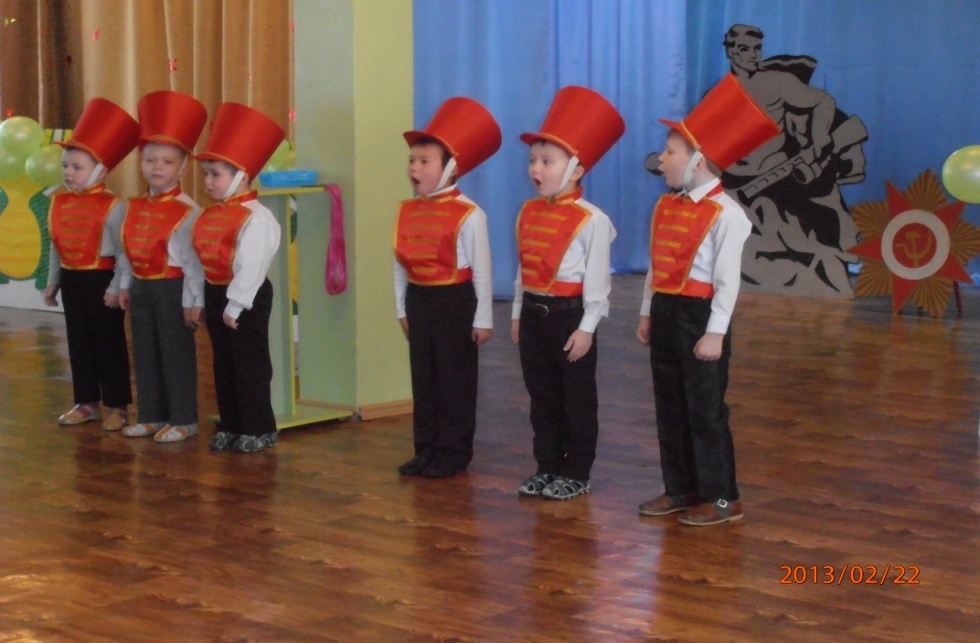 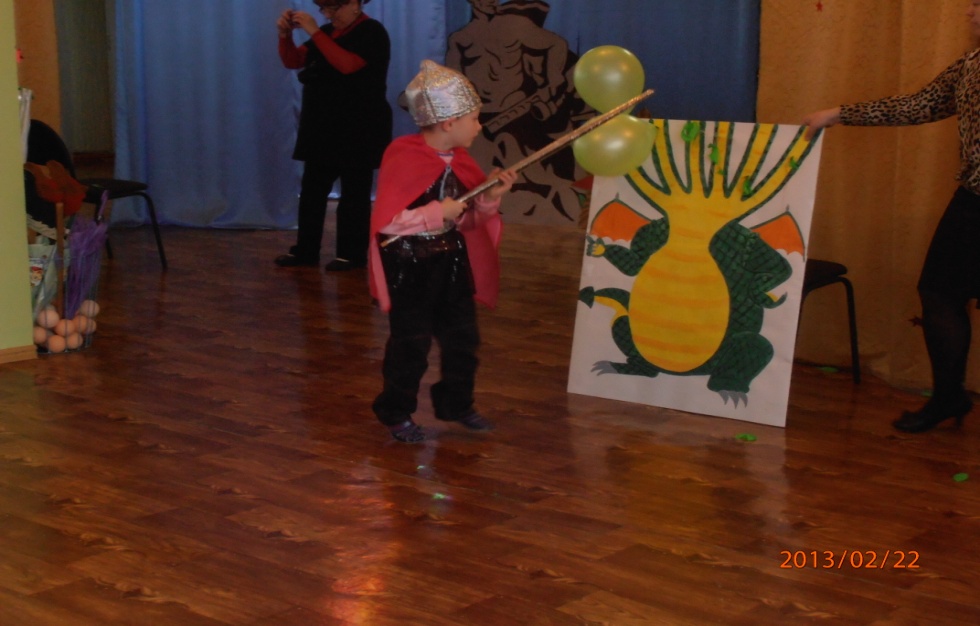 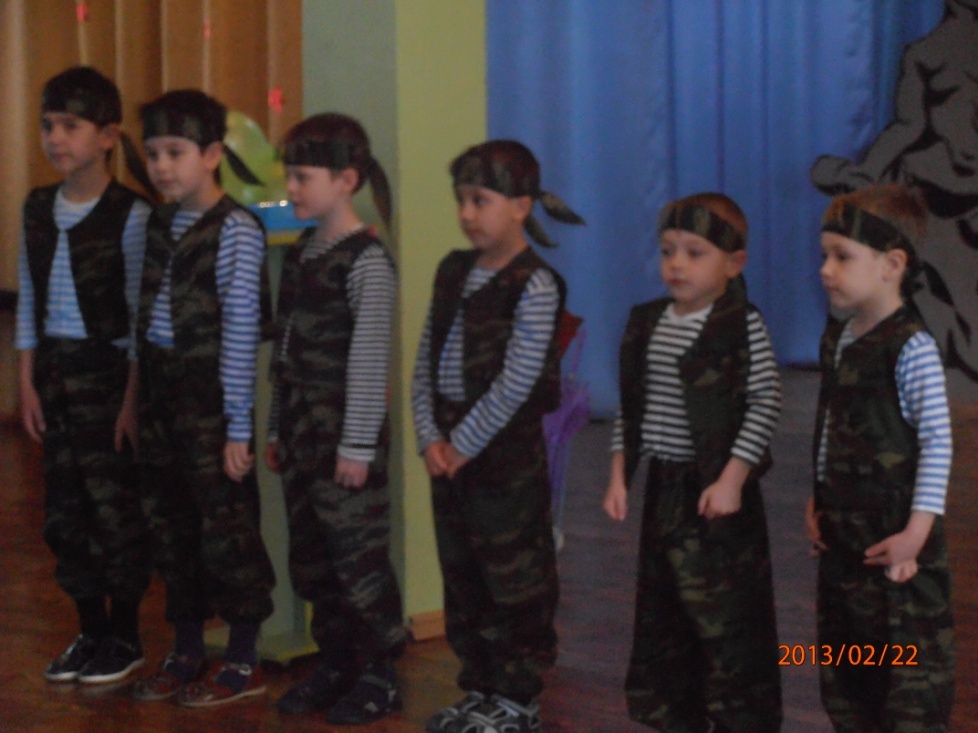 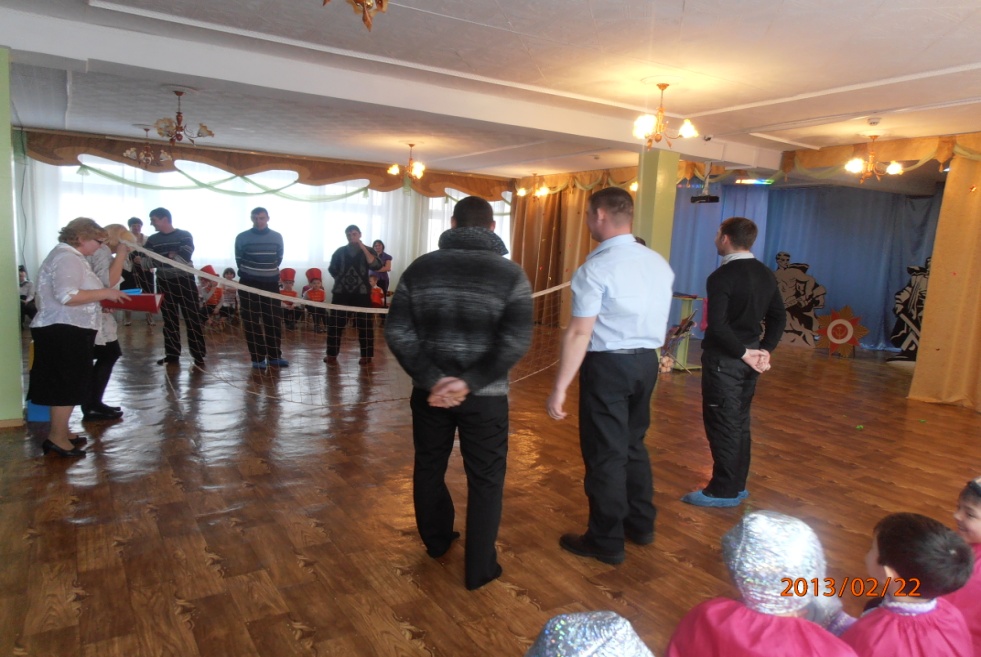 